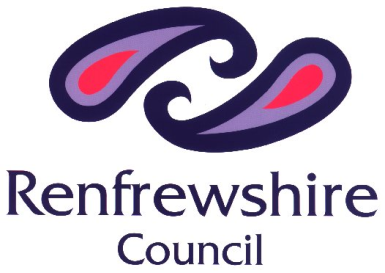 THE RENFREWSHIRE COUNCILTHE RENFREWSHIRE COUNCILTHE RENFREWSHIRE COUNCIL(PRIESTON ROAD AND VARIOUS ROADS BRIDGE OF WEIR)(PROHIBITION AND RESTRICTION OF WAITING)(AMENDMENT) ORDER 201*(PRIESTON ROAD AND VARIOUS ROADS BRIDGE OF WEIR)(PROHIBITION AND RESTRICTION OF WAITING)(AMENDMENT) ORDER 201*(PRIESTON ROAD AND VARIOUS ROADS BRIDGE OF WEIR)(PROHIBITION AND RESTRICTION OF WAITING)(AMENDMENT) ORDER 201*THE RENFREWSHIRE COUNCILTHE RENFREWSHIRE COUNCILTHE RENFREWSHIRE COUNCILTHE RENFREWSHIRE COUNCILTHE RENFREWSHIRE COUNCIL(PRIESTON ROAD AND VARIOUS ROADS BRIDGE OF WEIR)(PROHIBITION AND RESTRICTION OF WAITING)(AMENDMENT) ORDER 201*(PRIESTON ROAD AND VARIOUS ROADS BRIDGE OF WEIR)(PROHIBITION AND RESTRICTION OF WAITING)(AMENDMENT) ORDER 201*(PRIESTON ROAD AND VARIOUS ROADS BRIDGE OF WEIR)(PROHIBITION AND RESTRICTION OF WAITING)(AMENDMENT) ORDER 201*(PRIESTON ROAD AND VARIOUS ROADS BRIDGE OF WEIR)(PROHIBITION AND RESTRICTION OF WAITING)(AMENDMENT) ORDER 201*(PRIESTON ROAD AND VARIOUS ROADS BRIDGE OF WEIR)(PROHIBITION AND RESTRICTION OF WAITING)(AMENDMENT) ORDER 201*Arrangement of ArticlesArrangement of ArticlesArrangement of ArticlesArrangement of ArticlesArrangement of ArticlesDescriptionDescriptionDescriptionArticleScheduleCitation and CommencementCitation and CommencementCitation and Commencement1-InterpretationInterpretationInterpretation2-Amendment of No waiting within stated timesAmendment of No waiting within stated timesAmendment of No waiting within stated times3ANo waiting at any timeNo waiting at any timeNo waiting at any time9DExceptions to restrictions in Article 9Exceptions to restrictions in Article 9Exceptions to restrictions in Article 910-No stopping except local busesNo stopping except local busesNo stopping except local buses11EOrders to be VariedOrders to be VariedOrders to be Varied-FTHE RENFREWSHIRE COUNCILTHE RENFREWSHIRE COUNCILTHE RENFREWSHIRE COUNCILTHE RENFREWSHIRE COUNCILTHE RENFREWSHIRE COUNCIL(PRIESTON ROAD AND VARIOUS ROADS BRIDGE OF WEIR)(PROHIBITION AND RESTRICTION OF WAITING)(AMENDMENT) ORDER 201*(PRIESTON ROAD AND VARIOUS ROADS BRIDGE OF WEIR)(PROHIBITION AND RESTRICTION OF WAITING)(AMENDMENT) ORDER 201*(PRIESTON ROAD AND VARIOUS ROADS BRIDGE OF WEIR)(PROHIBITION AND RESTRICTION OF WAITING)(AMENDMENT) ORDER 201*(PRIESTON ROAD AND VARIOUS ROADS BRIDGE OF WEIR)(PROHIBITION AND RESTRICTION OF WAITING)(AMENDMENT) ORDER 201*(PRIESTON ROAD AND VARIOUS ROADS BRIDGE OF WEIR)(PROHIBITION AND RESTRICTION OF WAITING)(AMENDMENT) ORDER 201*The Renfrewshire Council in exercise of the powers conferred on it by Sections 1(1), 2(1) to (3), 19, and Parts I, II, , and IV of Schedule 9 of the Road Traffic Regulation Act 1984 (“the Act) and of all other enabling powers and after consultation with Strathclyde Partnership for Transport and the Chief Constable of Police Scotland in accordance with Part  of Schedule 9 to the Act hereby make the following Order.The Renfrewshire Council in exercise of the powers conferred on it by Sections 1(1), 2(1) to (3), 19, and Parts I, II, , and IV of Schedule 9 of the Road Traffic Regulation Act 1984 (“the Act) and of all other enabling powers and after consultation with Strathclyde Partnership for Transport and the Chief Constable of Police Scotland in accordance with Part  of Schedule 9 to the Act hereby make the following Order.The Renfrewshire Council in exercise of the powers conferred on it by Sections 1(1), 2(1) to (3), 19, and Parts I, II, , and IV of Schedule 9 of the Road Traffic Regulation Act 1984 (“the Act) and of all other enabling powers and after consultation with Strathclyde Partnership for Transport and the Chief Constable of Police Scotland in accordance with Part  of Schedule 9 to the Act hereby make the following Order.The Renfrewshire Council in exercise of the powers conferred on it by Sections 1(1), 2(1) to (3), 19, and Parts I, II, , and IV of Schedule 9 of the Road Traffic Regulation Act 1984 (“the Act) and of all other enabling powers and after consultation with Strathclyde Partnership for Transport and the Chief Constable of Police Scotland in accordance with Part  of Schedule 9 to the Act hereby make the following Order.The Renfrewshire Council in exercise of the powers conferred on it by Sections 1(1), 2(1) to (3), 19, and Parts I, II, , and IV of Schedule 9 of the Road Traffic Regulation Act 1984 (“the Act) and of all other enabling powers and after consultation with Strathclyde Partnership for Transport and the Chief Constable of Police Scotland in accordance with Part  of Schedule 9 to the Act hereby make the following Order.